KONZULTAČNÍ  HODINY 2020/2021 - OA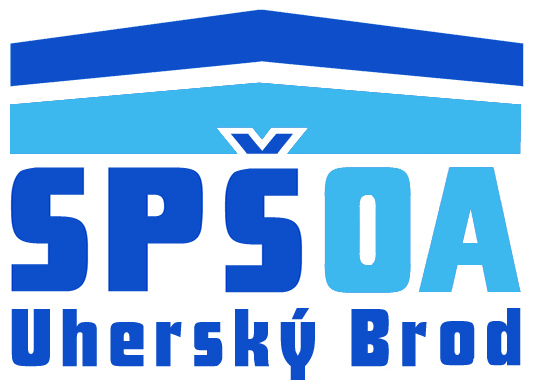 STŘEDNÍ PRŮMYSLOVÁ ŠKOLA A OBCHODNÍ AKADEMIEUHERSKÝ BRODNivnická 1781, 688 01 Uherský BrodJménoSUDÝ TÝDENLICHÝ TÝDENBalijová Petra, Mgr.Dle domluvyDle domluvyBuráňová Alena, Ing.Út 14:25 – 15:15Út 7:00 – 7:45Dubravová Lucie, Mgr.Po 7:10 – 7:55Po 7:10 – 7:55Hájková Ivana, Bc.Po 7:00 – 7:45Po 7:55 – 8:30Hečová Dagmara, Ing.St 14:30 – 15:15 PbÚt 12:50 – 13:35 NivHložková Iveta, Ing.St 7:20 – 7:55Po 7:20 – 7:55Hozák Jan, Mgr.Po 7:15 – 7:45Po 7:20 – 7:55Hudeček Ondřej, Mgr.Dle domluvyDle domluvyChamulová Hana, Mgr.St 12:50 – 13:35 PbČt 7:00 – 7:45 NivKadlčková Leona, PhDr.Čt 7:30 – 7:45Čt 7:30 – 7:45Kočicová Dagmar, Mgr.Pá 7:20 – 7:55Út 13.30 – 14:25Kohoutková Ludmila, Mgr.Po 14:30 – 15:15St 14:30 – 15:15Machalíková Hana, Mgr.Út 7:00 – 7:45Út 7:00 – 7:45Martinák Josef,  Ing.St 14:30 – 15:30St 14:30 – 15:30Mikulcová Marie, Mgr.Čt 13:40 – 14:25Čt 14:30 – 15:15Mikulčíková Kristýna, Mgr.Po 12:30 – 13:00Čt 12:30 – 13:00Obadalová Soňa, Mgr.Čt 14:30 – 15:15St 14:00 – 15:15 NivSkopal Lukáš, Mgr.Po 14:30 – 15:15Út 14:30 – 15:00Vaňková Zuzana, PhDr.Dle domluvyPo 14:25 – 15:00Vašků Lenka, Ing.Čt 7:00 – 7:45Čt 7:00 – 7:45Weiserová Radomíra, Mgr.Dle domluvyDle domluvy